Director, Investment Attraction and Promotion, SOAbout the role You will play a key role in supporting Queensland’s commitment to transform the state, national and global economy through the responsible use of Queensland’s critical minerals, creating sustainable economic prosperity for Queensland. The recently announced Queensland Critical Minerals Strategy (the Strategy) builds on the Queensland Resources Industry Development Plan (QRIDP). Queensland is a global resource powerhouse, and the Strategy will position Queensland for the future to mine and process the minerals and manufacture the renewable technologies needed for the clean energy industrial revolution. A thriving critical minerals industry will support new opportunities, strong local economies and create more good secure jobs in Queensland’s regions.Key to the Strategy’s success is the establishment of the Critical Minerals Queensland office – a centralised point for industry, investors and community, enabling the growth of this industry. This office will lead government action in this sector and will:Provide a centralised point of contact for new potential investors and proponents, and relevant stakeholders, including First Nations representatives.Attract and facilitate investment opportunities between stakeholders and proponents on behalf of Critical Minerals Queensland.Work with partners across government and industry to market Queensland internationally and leverage bilateral free trade agreements and international finance, with federal and state governments.Facilitate industry and government investment in research and development.As Lead for Investment Attraction and Promotion you will develop, manage, and maintain effective relationships with key internal and external stakeholders to achieve domestic and international investment outcomes across the Critical Minerals sector.Your key duties and responsibilitiesIn this role you will: Develop innovative approaches to clients and projects, and the ability to identify and develop new investment opportunities in Critical Minerals.Display advanced commercial acumen to be able to understand and meet client requirements.Lead the implementation of strategic investment programs and projects in a fast-paced environment with competing priorities.Collaborate with State and Federal funding agencies and investment bodies to proactively seek future investment opportunities into Queensland’s Critical Minerals sector.Establish and maintain effective working relationships and partnerships with stakeholders, departmental staff, both internal and external to the department.Prepare and/or coordinate the preparation, and quality assurance, of submissions, briefing papers correspondence and reports relating to complex projects, case management and stakeholder engagement functions activities for Cabinet, the Minister, senior departmental management, and public and private investor stakeholders.Act in a manner that is professional and adheres to the Code of Conduct and standards, and role model this for other staff and as a team member.Provide strong, motivational collective leadership to deliver and maintain a high performing team, fostering a professional environment which encourages commitment to the principles and practices of employment equity, ethical conduct and workplace health and safety and continuous improvement.Other duties as directed and required.About you We’re looking for the best suited applicant for the role. We’ll do this by assessing your eligibility and your ability to undertake the requirements of the role (including, where relevant, the way you carried out previous roles). We’ll also consider your potential to make contributions to the department and how your engagement would support our commitment to equity, diversity, respect, and inclusion.  This position requires: Exceptional interpersonal skills and knowledge of or demonstrated ability to quickly acquire, expert knowledge and contacts across the critical minerals sector.Appreciation of the global drivers of Critical Mineral demands in Queensland and ability to position the State as an investment destination of choice.Strong commercial acumen with a deep understanding of project financing, commodity markets and investment strategies.Excellent communication and negotiation skills.Ability to analyse complex data and make informed strategic decisions. Strong leadership skills with the ability to nurture high-performing teams.Capacity to represent the department at forums, events, official meetings etc. While there are no mandatory qualifications for this role, practical experience in investment, business, or management and / or qualifications in international business, commerce, economics law, international relations or a related discipline will be highly regarded.Mandatory requirements Citizenship/Visa Requirements To be eligible for this opportunity, you must be an Australian citizen, have permanent residency status or a visa permitting you to work in Australia. If you are not an Australian citizen, you will need to provide evidence of your residency status or visa, with your right to work (including any conditions / restrictions). You are required to notify the department if your right to work in Australia ceases.Role capabilities This role has been identified as: Team leader: (leading others) Responsible for leading individual contributors to deliver team outcomes, typically under direction of a program leader.Valued for experience in their specialist area and the ability to manage team members.Your core competencies:The core competency requirements for this role are:Leads Strategically: Thinks critically and acts on the broader purpose of the system.Stimulates ideas and innovation: Gathers insights and embraces new ideas and innovation to inform future practice.Builds enduring relationships: Builds and sustains relationships to enable the collaborative delivery of customer-focused outcomes.Leads change in complex environments: Embraces change and leads with focus and optimism in an environment of complexity and ambiguity.Makes insightful decisions: Makes considers, ethical and courageous decisions based on insight into the broader context.See the Leadership competencies for Queensland framework for more details.About the Department of ResourcesThe Queensland resources sector is changing. We juggle new demands, rapid changes and shifts in community knowledge and expectation. We play an active role in the delivery of key government priorities, such as the implementation of a renewable energy economy, assisting in Path to Treaty, recognition of Native Title Rights and capitalising on our resources for sustainable economic prosperity.  The Department of Resources embraces change by implementing cutting edge programs, best-practice methodologies, embracing new research and encouraging innovation. We are dynamic, diverse and a major contributor to economic opportunities for Queensland.Our vision is to be an influential economic department that advocates in the public interest. This means helping the community and government make the best use of our renewable and non-renewable land, mineral and energy resources.  We play a lead role in shaping a sustainable and positive future for Queensland.We are committed to the Path to Treaty and a reframed relationship with First Nations Queenslanders and have prioritised employment, improving the way we engage and work with First Nations people and their communities.Our people and cultureWe are committed to being a workplace that focusses on people. This is about building resilience, encouraging innovation and understanding that learning is a journey that never ends.  We promote a safe, inclusive and respectful place to work where all staff feel valued. We are a mobile, flexible and agile workforce. We live by our guiding principles – proactive, courageous, pragmatic, collaborative, resilient and respectful – underpinned by the Queensland public service values.Inclusion and diversity We encourage people from diverse backgrounds including and Aboriginal and Torres Strait Islander peoples, culturally and linguistically diverse people, people with a disability and women, to apply for roles with our department.Anyone requiring reasonable adjustment, seeking guidance or support with their application, should contact the Role Contact – noted above. You can also refer to the ‘How to apply’ and the ‘We are Resources’ document for further information on our commitment to supporting inclusion and diversity.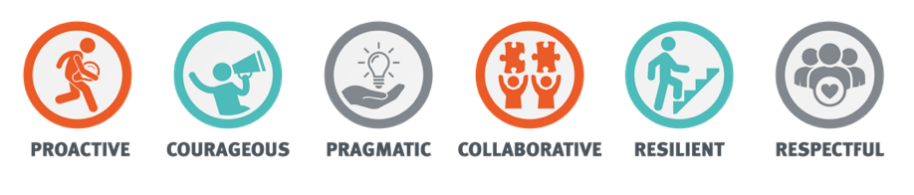 How to applyTo apply for this role, you will need to submit the following document/s.For more detailed information, please see the ‘How to apply’ and the ‘We are Resources’ documents.A copy of your current resume (3-4 pages recommended), detailing your previous work, voluntary or relevant experience, and the contact details for two referees, one of which must be a current supervisor, who have personally observed you displaying the key duties, responsibilities and capabilities of this role, plus a brief cover letter (1-2 pages) introducing yourself to the panel and showcasing your skills and how you can make a valuable contribution to the department.   Send your application via www.smartjobs.qld.gov.au By applying online you can track your application through the process, maintain your personal details through registration and withdraw your application if required.If you experience any technical difficulties when accessing www.smartjobs.qld.gov.au please contact 13 QGOV (13 74 68).  All calls relating to the status of your application once the job has closed should be directed to the contact officer on the role description.If you do not have internet access and are unable to submit your application online please contact the QSS Customer Support Team on 1300 146 370, between 9am to 5pm Monday to Friday, to enquire about alternative arrangements.  Late applications cannot be submitted via the Smart jobs and careers website, so please allow enough time before the closing date to submit your application.  If approval has been granted by the Selection Panel for a late application to be considered, please contact the QSS Customer Support Team on the number above to arrange this.Hand delivered applications will not be accepted.Additional Information Please download the ‘How to apply’ and the ‘We are Resources’ documents available on SmartJobs to learn more about the department, the benefits of working at Resources and how to apply for this role.Role TypePermanent / Full-TimeAnnual Base Salary$155,548 to $162,751 per annumPlus, leave loading and 12.75% employer superannuation contributionLocationTownsville or Brisbane, QueenslandRole Contact Rachelle Farquharson, 
Director, Human ResourcesPhone: 0438-193 563E: RecruitmentHR@resources.qld.gov.auBusiness Group, Division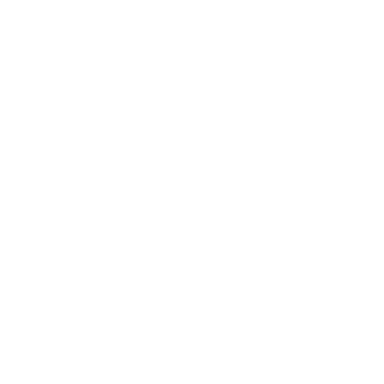 Georesources, Critical Minerals Queensland CLICK HERE TO SEE MORE ABOUT OUR DEPARTMENTJob Ad ReferenceQLD/574043/24Position reports toThis position reports to the SES Critical Minerals Queensland LeadApply viawww.smartjobs.qld.gov.auResponsible forThis position will have direct reportsClosing DateWednesday, 10 July 2024Team sizeThere are 5 members in the teamClosing DateWednesday, 10 July 2024